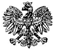 Zgierz, dn. 22.04.2022 r.ZP.272.4.2022.RF/8INFORMACJA Z OTWARCIA OFERT 	Na podstawie art. 222 ust. 5 ustawy z dnia 11 września 2019 r. – Prawo zamówień publicznych                           (tj. Dz. U. z 2021 r., poz. 1129 ze zm. - zwanej dalej Ustawą), Zarząd Powiatu Zgierskiego zwany dalej Zamawiającym udostępnia informacje dotyczące złożonych ofert w postępowaniu prowadzonym w trybie podstawowym na podstawie art. 275 pkt 2 Ustawy, pn.: „Przebudowa drogi powiatowej 5110 E w Pludwinach”                                                                                                            Zarząd Powiatu Zgierskiego________________________________________	                                                                           (podpis Kierownika Zamawiającego lub osoby upoważnionej)	ZARZĄD POWIATU ZGIERSKIEGO	95-100 Zgierz, ul. Sadowa 6a   tel. (42) 288 81 00, fax (42) 719 08 16zarzad@powiat.zgierz.pl, www.powiat.zgierz.plNr ofertyNazwa i adres WykonawcyŁĄCZNA CENA BRUTTO 1Colas Polska Sp. z o.o., ul. Nowa 49, 62-070 Palędzie 457 322,91 zł2Przedsiębiorstwo Budowy Dróg i Mostów „ERBEDIM”                         Sp. z o.o., ul. Żelazna 3, 97-300 Piotrków Trybunalski538 193,88 zł3K2A Sp. z o.o., ul. A. Struga 13/21 lok. 202, 95-100 Zgierz681 813,60 zł4WŁODAN Sp. z o.o., Sp. k, Porszewice 31, 95-200 Pabianice647 398,20 zł5Zakład Remontowo Drogowy Sp. z o.o., Sp.k, ul. Piotrkowska 276 bud. A, 90-361 Łódź596 540,33 zł